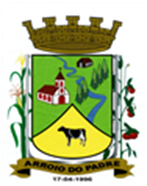 ESTADO DO RIO GRANDE DO SULMUNICÍPIO DE ARROIO DO PADREGABINETE DO PREFEITOMensagem 93/2017ACâmara Municipal de VereadoresSenhor PresidenteSenhores Vereadores	Ao novamente me dirigir aos Senhores, o faço cumprimentando-os e informando-lhes os objetivos do envio a esta Casa Legislativa de mais um projeto de lei.	O Projeto de lei 93/2017 têm por finalidade dispor sobre a abertura de Crédito Adicional Suplementar no Orçamento Municipal vigente para remunerar profissional médico especialista em cardiologia que o município pretende nomear.	A nomeação deste profissional estava previsto para o início de 2018 conforme planejamento, inclusive orçamentário e financeiro. Acontece no entanto, que a despesa com pessoal na administração pública local continua em índices que representam preocupação. Como sabido, conforme o ultimo impacto orçamentário e financeiro que projeta para o exercício 51,225 da Receita Corrente Liquida para com este tipo de dispêndio. Então, diante disto quer se antecipar a nomeação deste profissional para resguardar esta possibilidade, pois a nossa comunidade conta com o atendimento deste profissional e se ocorrer que no início de 2018 a despesa de pessoal estiver acima do limite fixado em 51,30%, isto estaria vedado por disposição legal de repercussão geral, e este já estaria a serviço do município.	Dito isto e estando presente o interesse público no proposto, pois se confirmado, estará disponibilizando aos novos munícipes mais uma especialidade de atendimento com o apoio dos Senhores na aprovação do projeto de lei 93/2017.	Nada mais a acrescentar no momento, despeço-me. 	Atenciosamente.Arroio do Padre, 07 de julho de 2017.Leonir Aldrighi BaschiPrefeito MunicipalAo Sr.Rui Carlos PeterPresidente da Câmara Municipal de VereadoresArroio do Padre/RSESTADO DO RIO GRANDE DO SULMUNICÍPIO DE ARROIO DO PADREGABINETE DO PREFEITOPROJETO DE LEI Nº 93 DE 07 DE JULHO DE 2017.Autoriza o Município de Arroio do Padre a realizar abertura de Crédito Adicional Suplementar no Orçamento Municipal de 2017.Art. 1° Fica autorizado o Município de Arroio do Padre, Poder Executivo, a realizar abertura de Crédito Adicional Suplementar no Orçamento do Município para o exercício de 2017, no seguinte programa de trabalho e respectivas categorias econômicas e conforme as quantias indicadas:05 – Secretaria de Saúde e Desenvolvimento Social02 – Fundo Municipal da Saúde – Rec. Próprios10 – Saúde301 – Atenção Básica0107 – Assistência Médica a População2.504 – Atendimentos Médicos na Unidade de Saúde3.1.90.11.00.00.00 – Vencimentos e Vantagens Fixas. R$ 20.000,00 (vinte mil reais)3.1.90.13.00.00.00 – Obrigações Patronais. R$ 4.200,00 (quatro mil e duzentos reais)Fonte de Recurso: 0040 – ASPSArt. 2° Servirão de cobertura para o Crédito Adicional Suplementar de que trata o art. 1° desta Lei, recursos provenientes da redução da seguinte dotação orçamentária:05 – Secretaria de Saúde e Desenvolvimento Social02 – Fundo Municipal da Saúde – Rec. Próprios10 – Saúde301 – Atenção Básica0107 – Assistência Médica a População1.528 – Reforma, Reparos e Pintura na Unidade Básica de Saúde3.3.90.39.00.00.00 – Outros Serviços de Terceiros – Pessoa Jurídica. R$ 24.200,00 (vinte e quatro mil e duzentos reais)Fonte de Recurso: 0040 – ASPSArt. 3° Esta Lei entra em vigor na data de sua publicação.Arroio do Padre, 07 de julho de 2017.Visto Técnico:Loutar PriebSecretário de Administração, Planejamento,Finanças, Gestão e Tributos                 Leonir Aldrighi BaschiPrefeito Municipal